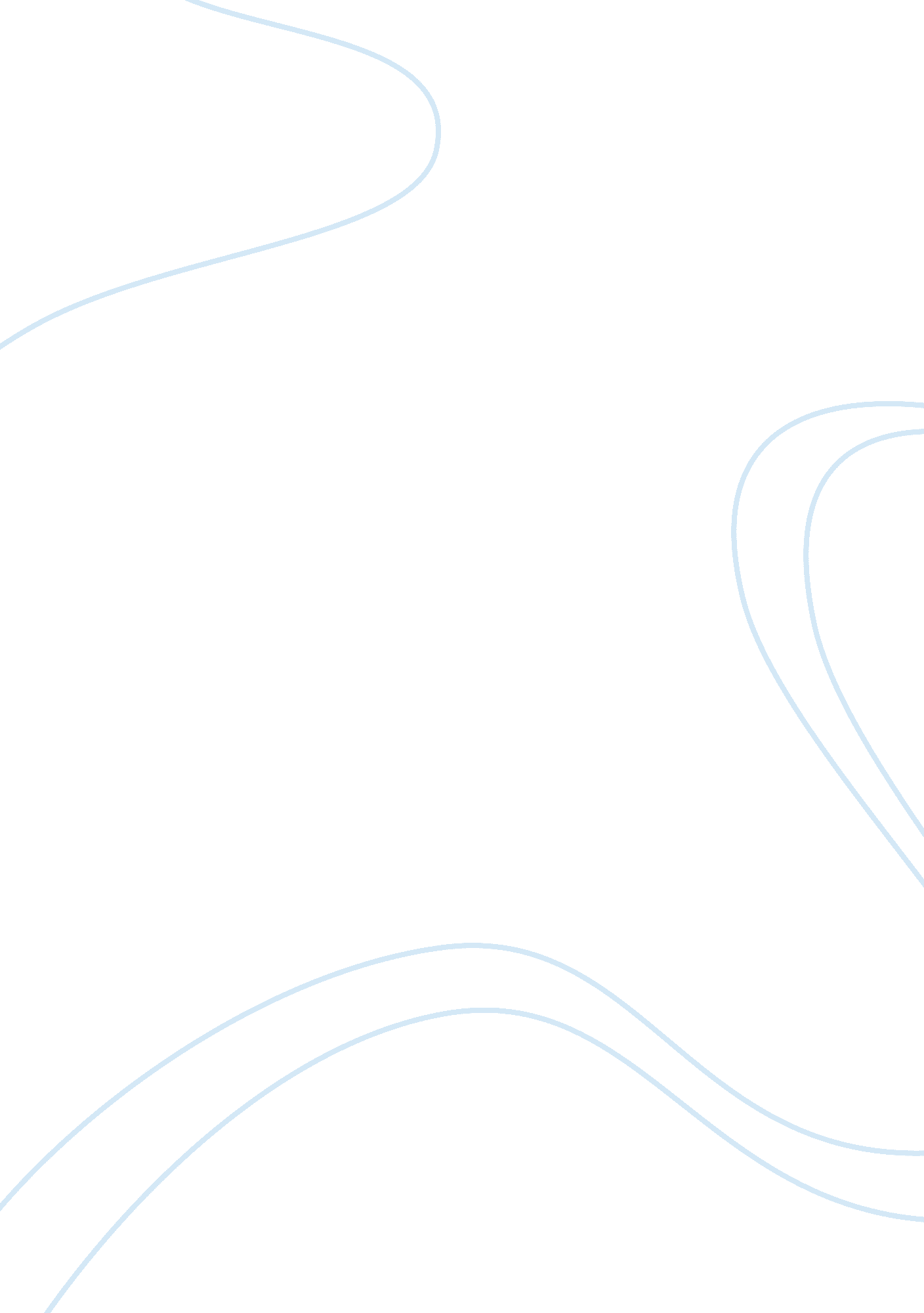 The secret of golden mean ratio essay sample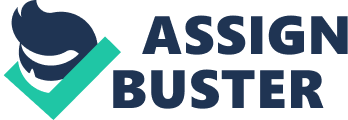 1. 618~(or its inverse 0. 681~): number of golden ratio is a mystery of ka`aba. Unbelievely, the closer a ratio to this number in an object or a system of objects , the more beautifull it is manisfied. Phi constant: 1. 681~; superior design number of mathematics, is a repairing decimal , which never ends. This formula is b/a. The creator has always used the very same number in numerous events in the universe even in our bodies. The aspect ratio of DNA spiral, I dodecahedron, phylotaxy , I the snowflake crystals, in the spiral structure of numerous galaxies. The creator used the same number; the number of golden ratio which is 1. 681~. As a result of his 25 years long study, aesthetic Dr. Steven Markout proves that each of human faces and bodies , created pursuant to this ratio, are compeletly beautifull. If the realative ratio is 1. 681 for the components of any structure , then this form will be convenient to golden ratio, the perfect design. It is determined that this ratio has been used for the design of various reputable architecture structures, even including pyramids in Egypt. Famous astronomer kepler defined this number as a great treasury. So, where is the golden ratio point of the world? The propotion of distance between Mecca and north pole to the distance between Mecca and south pole is exactly 1. 681, which is the golden mean. The miracle has not been compeleted yet; there is one unique verse in Qur`an that includes world ‘ Mecca’ and an expression that mentions clear evidences within the city which will grant faith to humanity. The relation between the city of Mecca and the golden ratio is clearly engraved in the surah al-imran verse 96. The total number of all letters of this verse is 47. Calculating the golden ratio of total letters, we find out that the word mecca. 